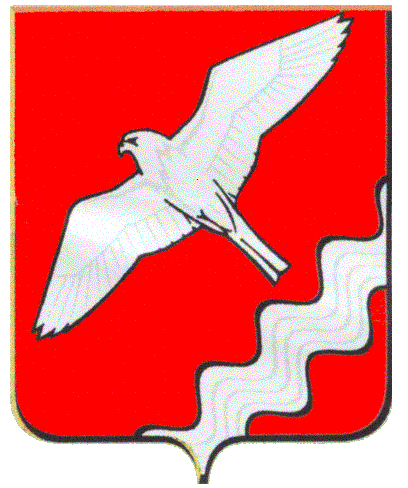 ДУМА МУНИЦИПАЛЬНОГО ОБРАЗОВАНИЯКРАСНОУФИМСКИЙ ОКРУГПЯТЬДЕСЯТ ПЯТОЕ ЗАСЕДАНИЕ ПЯТОГО СОЗЫВАРЕШЕНИЕот 16 февраля 2017 г. № 477г. КрасноуфимскВ соответствии с Федеральным законом от 06 октября  2003 года № 131 «Об общих принципах организации местного самоуправления в Российской Федерации», «Градостроительным кодексом Российской Федерации» № 190-ФЗ от 29.12.2004 г., Федеральным законом от 30 декабря 2004 года № 210-ФЗ "Об основах регулирования тарифов организаций коммунального комплекса", Постановлением Правительства Российской Федерации от 14 июня 2013 года № 502 «Об  утверждении  требований  к  программам комплексного развития систем коммунальной инфраструктуры поселений, городских округов» и Приказами Министерства регионального развития Российской Федерации от 06 мая 2011года № 204 «О разработке программ комплексного развития систем коммунальной инфраструктуры муниципальных образований», руководствуясь статьей 22 Устава Муниципального образования Красноуфимский округ, Дума Муниципального образования Красноуфимский округРЕШИЛА:	1. Утвердить программу «Комплексного развития систем коммунальной инфраструктуры Муниципального образования Красноуфимский округ на период до 2025 года» (прилагается).         2. Опубликовать настоящее решение в газете «Вперед» и на официальном сайте МО Красноуфимский округ.	3. Отменить решение Думы Муниципального образования Красноуфимский округ от 01.04.2010 г. № 292 «Об утверждении программы «Комплексное развитие системы коммунальной инфраструктуры Муниципального образования Красноуфимский округ до 2020 года». 	4. Контроль за выполнением данного решения возложить на  постоянную депутатскую комиссию по экономической  политике, бюджету и налогам (П.А. Вышегородцев).Председатель Думы Муниципального образованияКрасноуфимский округ                                                        П.А. ВышегородцевГлава Муниципального образованияКрасноуфимский округ                                                        О.В. Ряписов Об утверждении программы «Комплексного развития систем коммунальной инфраструктуры Муниципального образования Красноуфимский округ на период до 2025 года 